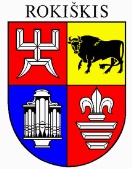 ROKIŠKIO RAJONO SAVIVALDYBĖS ADMINISTRACIJOS DIREKTORIUSĮSAKYMASDĖL PAVEDIMO GEDIMINUI KRIOVEI2024 m. kovo 28 d. Nr. AV-204RokiškisVadovaudamasis Lietuvos Respublikos vietos savivaldos įstatymo 34 straipsnio 6 dalies 10 punktu, Rokiškio rajono savivaldybės tarybos 2019 m. balandžio 26 d. sprendimu Nr. TS-109 ,,Dėl Rokiškio rajono savivaldybės vardu sudaromų sutarčių pasirašymo tvarkos aprašo patvirtinimo“, 	p a v e d u Gediminui Kriovei, Rokiškio rajono savivaldybės administracijos jaunimo reiklų koordinatoriui (vyr. specialistui) informacinėje sistemoje ,,Sopas“ pildyti ir pateikti paraišką Jaunimo užimtumo vasarą ir integracijos į darbo rinką projektų finansavimo konkursui ir pasirašyti sutartį su Socialinių paslaugų priežiūros departamentu prie Socialinės apsaugos ir darbo ministerijos. Įsakymas per vieną mėnesį gali būti skundžiamas Lietuvos administracinių ginčų komisijos Panevėžio apygardos skyriui (Respublikos g. 62, Panevėžys) Lietuvos Respublikos ikiteisminio administracinių ginčų nagrinėjimo tvarkos įstatymo nustatyta tvarka. Administracijos direktorius			            Valerijus RancevasGediminas Kriovė